  MADONAS NOVADA PAŠVALDĪBA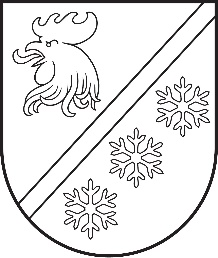 Reģ. Nr. 90000054572Saieta laukums 1, Madona, Madonas novads, LV-4801 t. 64860090, e-pasts: pasts@madona.lv ___________________________________________________________________________MADONAS NOVADA PAŠVALDĪBAS DOMESLĒMUMSMadonā2024. gada 30. aprīlī						        	     		           Nr. 308								                  (protokols Nr. 7, 72. p.)				Par pašvaldības kustamās mantas –zaru Liezēres pagastā – pārdošanu par bŗīvu cenu Ar 28.03.2024. Madonas novada pašvaldības domes lēmumu Nr. 182 tika nolemts pārdot Madonas novada pašvaldības kustamo mantu – zarus 717,149 berm3 apjomā, kas atrodas Liezēres pagastā, Madonas novadā, rīkojot atklātu mutisku izsoli ar augšupejošu soli, nosakot izsoles sākumcenu 6455,00 euro, papildus izsolē nosolītajai cenai maksājams pievienotās vērtības nodoklis normatīvajos aktos noteiktajā kārtībā.  Izsoles noteikumos noteiktajā termiņā netika saņemts neviens pieteikums dalībai izsolē.  Atbilstoši Publiskas personas mantas atsavināšanas likuma 3. panta otrajai daļai, publisku personu mantas atsavināšanas pamatveids ir mantas pārdošana izsolē. Citus mantas atsavināšanas veidus var izmantot tikai šajā likumā paredzētajos gadījumos. Minētā likuma 7. pants nosaka, ja lēmumā par publiskas personas mantas atsavināšanu noteiktais atsavināšanas veids nav bijis sekmīgs, institūcija (amatpersona), kura devusi atļauju atsavināšanai, var noteikt citu atsavināšanas veidu. Savukārt, Publiskas personas mantas atsavināšanas likuma 32. panta ceturtā daļa nosaka, ja kustamās mantas pirmā izsole ir nesekmīga, institūcija, kas organizē mantas pārdošanu, var ierosināt citu šajā likumā paredzēto atsavināšanas veidu. Citi atsavināšanas veidi noteikti likuma 3. pantā un tie ir - pārdodot izsolē, tai skaitā izsolē ar pretendentu atlasi, pārdodot par brīvu cenu, apmainot pret citu mantu, ieguldot kapitālsabiedrības pamatkapitālā, nododot piegādātājam un izdarot ieskaitu (ja manta ir iepirkta), nododot bez atlīdzības.Izvērtējot minētos atsavināšanas veidus, piemērotākais veids ir pārdošana par brīvu cenu. Minētā likuma 37. panta pirmās daļas 3. punkts nosaka, ka pārdot publiskas personas mantu par brīvu cenu var, ja sarīkotā izsole ir bijusi nesekmīga.Pēc Madonas novada pašvaldības grāmatvedības uzskaites datiem kustamās mantas – zari Liezēres pagastā bilances vērtība ir 4302,89 euro.Pamatojoties uz Publisko personu mantas atsavināšanas likuma 3. panta pirmās daļas 2. punktu, 7. pantu, 32. panta ceturto daļu, 37. panta pirmās 3. punktu,  atklāti balsojot: PAR - 14 (Agris Lungevičs, Aigars Šķēls, Artūrs Čačka, Arvīds Greidiņš, Gatis Teilis, Gunārs Ikaunieks, Iveta Peilāne, Kaspars Udrass, Māris Olte, Rūdolfs Preiss, Sandra Maksimova, Valda Kļaviņa, Vita Robalte, Zigfrīds Gora), PRET - NAV, ATTURAS - NAV, Madonas novada pašvaldības dome NOLEMJ:Pārdot Madonas novada pašvaldības kustamu mantu – zarus 717,149 berm3 apjomā, kas atrodas Liezēres pagastā, Madonas novadā, par brīvu cenu.Apstiprināt pašvaldības kustamās mantas – zaru 717,149 berm3 apjomā, kas atrodas Liezēres pagastā, Madonas novadā – pārdošanas cenu 5000,00 (pieci tūkstoši euro, 00 centi). Papildus pārdošanas cenai maksājams pievienotās vērtības nodoklis normatīvajos aktos noteiktajā kārtībā.Uzdot Nekustamo īpašumu pārvaldības un teritoriālās plānošanas nodaļai publicēt sludinājumu par kustamās mantas pārdošanu par brīvu cenu  Madonas novada pašvaldības tīmekļa vietnē www.madona.lv,  nosakot, ka pieteikums par kustamās mantas pirkšanu iesniedzams Madonas novada pašvaldībā piecu darba dienu laikā no sludinājuma publicēšanas.Ja piecu darba dienu laikā pēc minētā sludinājuma publicēšanas kustamo mantu piesakās pirkt vairāki pretendenti, uzdot Pašvaldības īpašuma iznomāšanas un atsavināšanas izsoļu komisijai apstiprināt izsoles noteikumus un organizēt izsoles rīkošanu.Kontroli par lēmuma izpildi uzdot pašvaldības izpilddirektoram U. Fjodorovam.            Domes priekšsēdētājs					             A. Lungevičs	Zāle 26486811